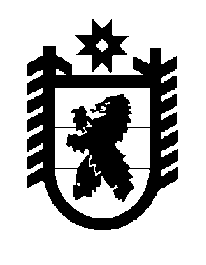 Российская Федерация Республика Карелия    ПРАВИТЕЛЬСТВО РЕСПУБЛИКИ КАРЕЛИЯРАСПОРЯЖЕНИЕот  17 мая 2017 года № 262р-Пг. Петрозаводск В соответствии со статьей 9 Градостроительного кодекса Российской Федерации, статьями 13 и 15 Федерального закона от 21 декабря 2004 года № 172-ФЗ «О переводе земель или земельных участков из одной категории в другую», на основании ходатайства общества с ограниченной ответственностью «СПЕЦТРАНС» осуществить перевод земельного участка с кадастровым номером 10:05:0030401:417,  площадью 51 846 кв. м (адрес: Российская Федерация, Республика Карелия,  Питкярантский район, в районе д. Хийденсельга), из состава земель запаса в земли промышленности, энергетики, транспорта, связи, радиовещания, телевидения, информатики, земли для обеспечения космической деятельности, земли обороны, безопасности и земли иного специального назначения. Временно исполняющий обязанности
 Главы Республики Карелия                                                   А.О. Парфенчиков